Министерство образования и науки Российской ФедерацииФедеральное государственное бюджетное образовательное учреждение высшего образования «Московский государственный технический университет имени Н.Э. Баумана (национальный исследовательский университет)»(МГТУ им. Н.Э. Баумана)Факультет «Информатика и системы управления»Кафедра ИУ6 «Компьютерные системы и сети»ФОНД ОЦЕНОЧНЫХ СРЕДСТВ ДЛЯ ПРОВЕДЕНИЯ ТЕКУЩЕГО КОНТРОЛЯ И ПРОМЕЖУТОЧНОЙ АТТЕСТАЦИИ ОБУЧАЮЩИХСЯ ПО ДИСЦИПЛИНЕ«Методы структурирования данных»для направлений подготовки (уровень подготовки кадров высшей квалификации):02.06.01 Компьютерные и информационные науки09.06.01 Информатика и вычислительная техника Автор программы:Булдакова Т.И., д.т.н., профессорbuldakova@bmstu.ruМосква, 201_Автор программы:Т.И. Булдакова		_______________________Рецензент:				_______________________Утверждена на заседании кафедры ИУ6«Компьютерные системы и сети»Протокол №___ от «_____» _________ 201_ г.Заведующий кафедрой ИУ6А.В. Пролетарский		_______________________Декан факультета «Информатика и системы управления»А.В. Пролетарский		_______________________Согласовано:Начальник Управления образовательных стандартов и программТ.А. Гузева			_______________________Начальник Управления по подготовке кадров высшей квалификацииА.Н. Алфимцев			_______________________Оглавлениеc.1.	Перечень компетенций с указанием этапов их формирования в процессе освоения образовательной программы	42.	Описание показателей и критериев оценивания компетенций на различных этапах их формирования, описание шкал оценивания	53.	Типовые контрольные задания или иные материалы, необходимые для оценки знаний, умений, навыков и (или) опыта деятельности, характеризующие этапы формирования компетенций в процессе освоения образовательной программы	124.	Методические материалы, определяющие процедуры оценивания знаний, умений, навыков и (или) опыта деятельности, характеризующих этапы формирования компетенций	14Лист изменений и дополнений, внесенных в рабочую программу дисциплины	18Перечень компетенций с указанием этапов их формирования в процессе освоения образовательной программыПеречень компетенций (планируемых результатов освоения образовательной программы), выявленных в матрице компетенций, представлен в таблице 1 рабочей программы дисциплины совместно с планируемыми результатами обучения по дисциплине, а также в таблице 1 фонда оценочных средств (раздел 2) с указанием этапов (семестров) их освоения.Результаты обучения вносят свой вклад в формирование различных компетенций, предусмотренных образовательной программой. В свою очередь, компетенции на разных уровнях категорий «знать», «уметь», «владеть» формируются модулями (разделами) дисциплины, а также различными дисциплинами образовательной программы. 	Описание показателей и критериев оценивания компетенций на различных этапах их формирования, описание шкал оцениванияФонд оценочных средств (ФОС) предусматривает:описание комплекса показателей – дескрипторов освоения компетенций в виде результатов обучения, которые аспирант может продемонстрировать (таблица 1). Для контроля достижения каждого из них предусмотрены оценочные средства в виде вопросов, заданий и т.д.;обозначение критериев – правил принятия решения по оценке достигнутых результатов обучения и сформированности компетенций.В качестве шкалы оценивания принимается 100-бальная система с выделением (градацией) оценок в соответствии с Положением о текущем контроле успеваемости и промежуточной аттестации аспирантов МГТУ им. Н.Э. Баумана:Показатели достижения планируемых результатов обучения и критерии их оценивания на разных уровнях формирования компетенций приведены в таблице 1.Таблица 1. Показатели достижения планируемых результатов обучения и критерии их оцениванияКритерии оценки результатов обучения для различных видов контрольных мероприятий приведены в таблице:Использование показателей и критериев оценивания компетенций на различных этапах их формирования совместно со шкалой балльно-рейтинговой системы позволяет формировать результаты обучения по модулям.Оценка результатов обученияТиповые контрольные задания или иные материалы, необходимые для оценки знаний, умений, навыков и (или) опыта деятельности, характеризующие этапы формирования компетенций в процессе освоения образовательной программыФОС по дисциплине содержит следующие оценочные средства, позволяющие оценить знания, умения и уровень приобретенных компетенций при текущем контроле и промежуточной аттестации, разбитые по модулям дисциплины:комплекты билетов рубежных контролей;перечень вопросов к экзамену и макет экзаменационного билета.Средства для оценки различных уровней формирования компетенций по категориям «знать», «уметь», «владеть» обеспечивают реализацию основных принципов контроля, таких, как объективность и независимость, практико-ориентированность, междисциплинарность.С учетом этого, контрольные вопросы (задания, задачи,) входящие в ФОС, для различных категорий и уровней освоения компетенций имеют следующий вид:ЗНАТЬПримеры:Укажите основные принципы структурирования данныхПеречислите способы представления структурированной информации.В чем разница между классификацией и кластеризацией данных?Приведите примеры видов учебно-методических материалов.Укажите разные классы структур данных и приведите примеры.УМЕТЬПримеры:Сформируйте классификационные признаки для классификации общих свойств вычислительной техники.Создайте нейросетевую модель для классификации объектов исследуемой предметной области.Разработайте модель данных для паспорта научной специальности.Постройте блок-схему, отражающую этапы проведения научных исследований в аспирантуре.Предложите раздел учебно-методического издания для включения в него результатов научно-исследовательской деятельности.ВЛАДЕТЬПримеры:Продемонстрируйте работу алгоритма кластеризации при исследовании сложного процесса или системы в заданной предметной области.Постройте цепочки логических событий для выявления закономерностей в структурированных данных по итогам аттестации аспирантов за научно-исследовательскую деятельность.Разработать реляционную модель данных. Реляционная модель должна содержать не менее 5 отношений, в каждом 3-5 атрибутов. Указать первичные и внешние ключи. Предметная область – учебная деятельность аспирантов университета.Выберите хорошо известный Вам технический объект и проведите его декомпозицию: выделите систему в целом и подсистемы, укажите цели и назначение системы и подсистем и т.д.Приведите примеры выделения структурных элементов на основе априорных данных и выделения структурных элементов на основе апостериорных данных при распознавании изображений.Методические материалы, определяющие процедуры оценивания знаний, умений, навыков и (или) опыта деятельности, характеризующих этапы формирования компетенций4.1. Примеры (макеты) методических материалов, определяющих процедуры оценивания знаний, умений, навыков и (или) опыта деятельностиКомплект билетов к рубежному контролю № 1Билет № 1Основные принципы структурирования данных. Примеры структурирования данных.Особенности задачи классификации данных.Особенности классов структур данных: линейные списки и таблицы.Виды учебно-методических материалов. Примеры.Классификационные признаки для классификации принципов функционирования вычислительной техникиБилет № 2Критерии группирования данных. Примеры группирования данных.Особенности задачи кластеризации данных.Особенности классов структур данных: иерархии и графы.Паспорт научно специальности как пример структурирования области исследования.Классификационные признаки для классификации объектов вычислительной техники.Билет № 3Способы представления структурированной информации. Примеры представления структурированной информации.Различие между классификацией и кластеризацией данных. Примеры.Примеры классов структур данных: линейные списки, таблицы, иерархии, графы.Списки публикаций как пример структурирования области исследования.Классификационные признаки для классификации общих свойств вычислительной техники.Комплект билетов к рубежному контролю № 2Билет № 1Разработайте модель данных для паспорта научной специальности.Опишите общий алгоритм кластеризации при исследовании сложной системы в заданной предметной области.Какие инструменты структурирования сырых данных применяют для анализа плохо структурированных предметных областей? Поясните свой ответ.Выделение структурных элементов на основе априорных данных при распознавании изображений. Примеры.Модели знаний. Примеры.Билет № 2Разработайте модель данных для области научных исследований.Опишите общий алгоритм классификации при исследовании сложной системы в заданной предметной области.Цепочки логических событий для выявления закономерностей в структурированных данных. Примеры.Выделение структурных элементов на основе апостериорных данных при распознавании изображений. Примеры.Структурирование знаний в экспертных системакх.Билет № 3Разработайте реляционную модель данных. Реляционная модель должна содержать не менее 5 отношений, в каждом 3-5 атрибутов. Указать первичные и внешние ключи. Предметная область – учебная деятельность аспирантов университета.Опишите процесс создания нейросетевой модели для классификации объектов заданной предметной области.Классификационные деревья для выявления закономерностей в структурированных данных. Примеры.Формирование классификационных признаков при распознавании структурных элементов на изображении.Структурирование данных в нечеткой среде.Перечень вопросов к экзаменуЦели структурирования информации. Примеры структурированных данных;Классы структур данных: линейные списки, таблицы, иерархии, графы;Основные принципы структурирования данных. Критерии группирования данных;Представление структур данных в виде логических цепочек, ассоциативных связей, ранжирования данных;Стандартные инструменты структурирования: виды, примеры и их особенности;Таблицы решений, деревья вывода, блок-схемы или структурные схемы, классификационные деревья, семантические сети, правила «если – то» или «условие – действие», диаграммы Венна и др.Формализация сложных систем и процессов на основе структурирования информации;Интерпретация и представление структурированной информации;Паспорт научной специальности как пример структурирования данных;Признаки классификации и структурирования списков научных публикаций;Основные модели данных и знаний;Проблема анализа больших данных и извлечения из них новых знаний;Особенности структурирования больших объемов сырых данных;Информационные хранилища и витрины данных. Примеры архитектур;Основные понятия теории распознавания образов;Математические методы классификации и кластеризации данных;Алгоритмы группирования и способы обобщения данных;Структурирование данных на основе методов искусственного интеллекта;Основные подходы к выявлению закономерностей в данных;Общесистемные закономерности в сложных системах и процессах;Основные подходы к распознаванию образов на основе классификационных признаков и априорной информации;Статистические методы структурирования данных;Интеллектуальные методы структурирования данных;Виды учебно-методических материалов, их структурирование, особенности структурных единиц учебно-методических материалов;Структурирование результатов научно-исследовательской деятельности при работе над диссертациейМакет оформления экзаменационного билета4.2. Процедуры оценивания знаний, умений, навыков, формы и организация текущего контроля и промежуточной аттестации обучающихся Текущий контроль и промежуточная аттестации аспирантов в университете ведется в соответствии с Положением о текущем контроле успеваемости и промежуточной аттестации аспирантов МГТУ им. Н.Э. Баумана.Текущий контроль успеваемости В первом семестре дисциплина имеет один модуль, во втором делится на два модуля (включая экзамен), Каждый модуль учебной дисциплины включает в себя изучение законченного раздела, части дисциплины.Основными видами контроля знаний, умений и навыков в течение каждого модуля учебной дисциплины являются рубежные контроли.Текущий контроль по модулю учебной дисциплины осуществляется по графику учебного процесса. Сроки контрольных мероприятий (КМ) и сроки подведения итогов по модулям учебной дисциплины отображаются в рабочих учебных планах на семестр (отрезках). Аспирант должен выполнить все контрольные мероприятия, предусмотренные в модуле учебной дисциплины к указанному сроку, после чего преподаватель проставляет балльные оценки, набранные аспирантом по результатам текущего контроля модуля учебной дисциплины в ЭУ.Контрольное мероприятие считается выполненным, если за него аспирант получил оценку в баллах, не ниже минимальной оценки, установленной программой дисциплины по данному мероприятию.Аспиранты, не сдавшие контрольное мероприятие в установленный срок, продолжают работать над ним в соответствие с порядком, принятым кафедрой.  Промежуточная аттестацияФормой промежуточной аттестации в первом семестре является зачет, во втором – экзамен.Экзамен На экзамен выделяется 30 баллов из 100. Экзамен считается сданным, если за него аспирант получил в сумме не менее 18 баллов. Аспирант, получивший меньший балл, признаётся не прошедшим промежуточную аттестацию по данной дисциплине и в зачётной ведомости ему проставляется оценка «неудовлетворительно»Оценивание дисциплины ведется в соответствии с Положением о текущем контроле успеваемости и промежуточной аттестации аспирантов МГТУ им. Н.Э. Баумана. Методика оценки по рейтингуАспирант, выполнивший все предусмотренные учебным планом задания и сдавший все контрольные мероприятия, получает итоговую оценку по дисциплине за семестр в соответствии со шкалой:Рейтинг аспиранта по дисциплине за семестр определяется как сумма баллов, полученных им за все модули учебной дисциплины, и баллов за промежуточную аттестацию. Максимальное количество баллов за дисциплину в семестре устанавливается равным 100. Лист изменений и дополнений, внесенных в рабочую программу дисциплины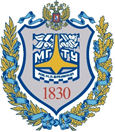 УТВЕРЖДАЮПервый проректор – проректор по учебной работеМГТУ им. Н.Э. Баумана____________ Б.В. Падалкин«____» _____________ 201_ г.РейтингОценка на зачетеОценка на экзамене85 – 100зачетотлично71 – 84зачетхорошо60 – 70зачетудовлетворительно0 – 59незачетнеудовлетворительно123456Компетенция: код по ФГОС формулировкаУровень освоения компетенцииРезультаты обучения.Дескрипторы – основные признаки освоения компетенций (показатели достижения результатов обучения)Этап(семестр)Наименование оценочного средстваКритерии оценивания результатов обученияПК-1способностью разрабатывать научные основы создания вычислительных машин, комплексов и компьютерных сетей, исследовать их общие свойства и принципы функционирования(для 02.06.01 и 09.06.01, программа «Вычислительные машины, комплексы и компьютерные сети»)ЗНАТЬУМЕТЬВЛАДЕТЬ- основные принципы структурирования данных- критерии группирования данных- особенности задач классификации и кластеризации- способы визуализации, интерпретации и представления структурированной информации- классифицировать общие свойства и принципы функционирования вычислительных машин, комплексов и компьютерных сетей на основе формирования классификационных признаков - методами классификации и кластеризации данных при исследовании общих свойств и принципов функционирования вычислительных машин, комплексов и компьютерных сетей112Рубежный контрольРубежный контрольРубежный контроль,ЭкзаменПолнота ответа на вопросы рубежного контроляПолнота ответа на вопросы рубежного контроляПолнота ответа на вопросы рубежного контроля и экзаменаПК-2способностью к выполнению теоретического анализа и проведению экспериментального исследования функционирования вычислительных машин, комплексов и компьютерных сетей с целью улучшения их технико-экономических и эксплуатационных характеристик(для 02.06.01 и 09.06.01, программа «Вычислительные машины, комплексы и компьютерные сети»)ЗНАТЬУМЕТЬВЛАДЕТЬ- классы структур данных: линейные списки, таблицы, иерархии, графы- стандартные инструменты структурирования данных при анализе предметной области- основные методы извлечения знаний из структурированных данных- применять стандартные инструменты структурирования данных при выполнении теоретического анализа и проведении экспериментального исследования функционирования вычислительных машин, комплексов и компьютерных сетей- навыками выявления закономерностей в экспериментальных данных122Рубежный контрольРубежный контрольЭкзаменПолнота ответа на вопросы рубежного контроляПолнота ответа на вопросы рубежного контроляПолнота ответа на вопросы ПК-2способностью исследовать методы и разрабатывать средства кодирования информации в виде данных и средства представления знаний, в том числе для плохо структурированных предметных областей и слабоструктурированных задач; разрабатывать и исследовать новые принципы проектирования моделей данных и средств представления знаний, отражающих динамику процессов, концептуальные и семиотические модели предметных областей(для 02.06.01 и 09.06.01, программа «Теоретические основы информатики»)ЗНАТЬУМЕТЬВЛАДЕТЬ- классы структур данных: линейные списки, таблицы, иерархии, графы- стандартные инструменты структурирования данных при анализе предметной области- основные методы извлечения знаний из структурированных данных- основные модели данных- применять стандартные инструменты структурирования сырых данных для анализа плохо структурированных предметных областей и слабоструктурированных задач- создавать модели данных и знаний для исследуемой предметной области- навыками выявления закономерностей в структурированных данных- методами классификации и кластеризации данных при исследовании сложных процессов и систем в предметной области122Рубежный контрольРубежный контрольЭкзаменПолнота ответа на вопросы рубежного контроляПолнота ответа на вопросы рубежного контроляПолнота ответа на вопросы ПК-3способностью разрабатывать и исследовать методы и алгоритмы анализа текста, устной речи и изображений; разрабатывать методы распознавания образов, фильтрации, распознавания и синтеза изображений, решающих правил(для 02.06.01 и 09.06.01, программа «Теоретические основы информатики»)ЗНАТЬУМЕТЬВЛАДЕТЬ- основные принципы структурирования данных- критерии группирования данных- особенности задач классификации и кластеризации- способы визуализации, интерпретации и представления структурированной информации- структурировать данные на основе методов искусственного интеллекта- навыками распознавания образов на основе классификационных признаков и априорной информации122Рубежный контрольРубежный контрольРубежный контроль,ЭкзаменПолнота ответа на вопросы рубежного контроляПолнота ответа на вопросы рубежного контроляПолнота ответа на вопросы рубежного контроля и экзаменаПК-6способностью формировать учебно-методические материалы для учебного процесса на основе данных научно-исследовательской деятельностиЗНАТЬУМЕТЬВЛАДЕТЬ- классификацию и виды учебно-методических материалов- структурировать результаты научно-исследовательской деятельности и применять их при разработке учебно-методических материалов-навыками формирования учебно-методических материалов на основе результатов научно-исследовательской деятельности122Рубежный контрольРубежный контрольРубежный контрольПолнота ответа на вопросы рубежного контроляПолнота ответа на вопросы рубежного контроляПолнота ответа на вопросы рубежного контроляКритерии оценивания результатов рубежного контроля (1 семестр)Билет рубежного контроля в каждом модуле включает пять вопросов. Каждый вопрос оценивается следующим образом:от 18 до 20 баллов: аспирант правильно и полно ответил на вопрос билета;от 15 до 17 баллов: аспирант правильно ответил на вопрос билета, но ответ содержит некоторые неточности в формулировках и терминологии;от 12 до 14 баллов: в ответе на вопрос билета аспирант продемонстрировал общее понимание материала, но допустил значительные неточности, ответил на вопрос частично;от 0 до 11 баллов: аспирант неправильно ответил на вопрос билета или не ответил на него вообще; задача решена неверно, для решения использованы неправильные расчетные зависимости или решение отсутствует совсем.Оценка за каждый рубежный контроль равна сумме оценок за его отдельные вопросы и составляет, максимум, 100 баллов. Если суммарная оценка за рубежный контроль составила менее 60 баллов, то рубежный контроль считается несданным.Критерии оценивания результатов рубежного контроля (2 семестр)Билет рубежного контроля в каждом модуле включает пять вопросов. Каждый вопрос оценивается следующим образом:от 13 до 14 баллов: аспирант правильно и полно ответил на вопрос билета;от 11 до 12 баллов: аспирант правильно ответил на вопрос билета, но ответ содержит некоторые неточности в формулировках и терминологии;от 9 до 10 баллов: в ответе на вопрос билета аспирант продемонстрировал общее понимание материала, но допустил значительные неточности, ответил на вопрос частично;от 0 до 8 баллов: аспирант неправильно ответил на вопрос билета или не ответил на него вообще; задача решена неверно, для решения использованы неправильные расчетные зависимости или решение отсутствует совсем.Оценка за каждый рубежный контроль равна сумме оценок за его отдельные вопросы и составляет, максимум, 70 баллов. Если суммарная оценка за рубежный контроль составила менее 42 баллов, то рубежный контроль считается несданным.Критерии оценивания на экзаменеот 25 до 30 баллов: аспирант глубоко и полно владеет содержанием учебного материала и понятийным аппаратом; умеет связывать теорию с практикой, иллюстрировать примерами, фактами, данными научных исследований; осуществляет межпредметные связи, предложения, выводы; логично, четко и ясно излагает ответы на поставленные вопросы; умеет обосновывать свои суждения и профессионально-личностную позицию по излагаемому вопросу; ответ носит самостоятельный характерот 21 до 24 баллов: ответ аспиранта соответствует указанным выше критериям, но в содержании имеют место отдельные неточности (несущественные ошибки) при изложении теоретического и практического материала; ответ отличается меньшей обстоятельностью, глубиной, обоснованностью и полнотой; однако допущенные ошибки исправляются самим аспирантом после дополнительных вопросов экзаменатораот 18 до 20 баллов: аспирант обнаруживает знание и понимание основных положений учебного материала, но излагает его неполно, непоследовательно, допускает неточности и существенные ошибки в определении понятий, формулировке положений; при аргументации ответа аспирант не опирается на основные положения исследовательских документов; не применяет теоретические знания для объяснения эмпирических фактов и явлений, не обосновывает свои суждения; имеет место нарушение логики изложения; в целом ответ отличается низким уровнем самостоятельности, не содержит собственной профессионально-личностной позицииот 0 до 17 баллов: аспирант имеет разрозненные, бессистемные знания; не умеет выделять главное и второстепенное; в ответе  допускаются ошибки в определении понятий, формулировке теоретических положений, искажающие их смысл; аспирант не ориентируется в нормативно-концептуальных, программно-методических, исследовательских материалах, беспорядочно и неуверенно излагает материал; не умеет соединять теоретические положения с педагогической практикой; не умеет применять знания для объяснения эмпирических фактов, не устанавливает межпредметные связиНеделяНомер и название модуляФормы контроляБаллы(мин/макс)1 семестр1 семестр1 семестр1 семестр161. Принципы и подходы к структурированию информацииРубежный контроль60/100161. Принципы и подходы к структурированию информацииИТОГО60/100ИТОГО за семестр60/1002 семестр2 семестр2 семестр2 семестр162. Модели и методы структурирования данныхРубежный контроль42/70162. Модели и методы структурирования данныхИТОГО42/703. Экзамен-18/30ИТОГО за семестр60/100Наименование оценочного средстваКраткая характеристика оценочного средстваПредставление оценочного средства в фондеРубежный контрольСредство проверки освоения уровней «знать», «уметь» компетенций ФГОСКомплекты билетов рубежных контролейЭкзаменСредство проверки освоения уровня «знать» компетенций ФГОСПеречень вопросов к экзамену и макет экзаменационного билетаФГБОУ ВО МГТУ им. Н.Э. БауманаЭкзаменационный билет № 1по курсу «Методы структурирования данных»1. Цели, принципы и основные подходы к структурированию данных.15 баллов2. Применение методов искусственного интеллекта для структурирования данных.15 балловБилет рассмотрен и утвержден на заседании кафедры ИУ-6 «___» _________ 20 __  г.РейтингОценка на зачетеОценка на экзамене85 – 100зачетотлично71 – 84зачетхорошо60 – 70зачетудовлетворительно0 – 59незачетнеудовлетворительноНомер изменения, дата внесения изменения, номер страницы для внесения измененийНомер изменения, дата внесения изменения, номер страницы для внесения измененийБЫЛО:СТАЛО:Основание:Основание:Подпись лица, ответственного за внесение измененийПодпись лица, ответственного за внесение изменений